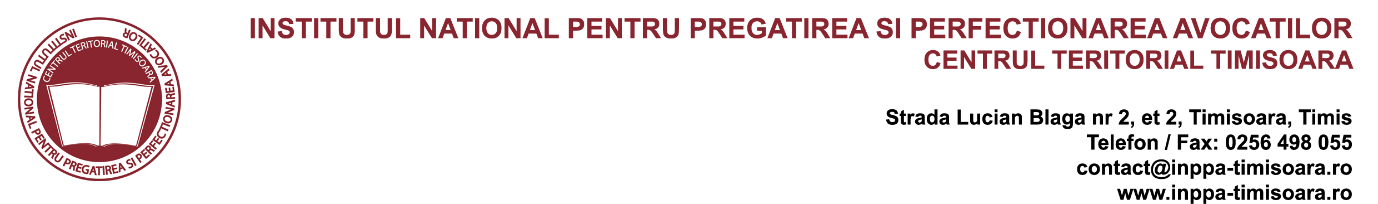 ANUL II – PREGĂTIRE PROFESIONALĂ INIŢIALĂPROGRAMAREA ACTIVITĂȚILOR AFERENTE DISCIPLINELOR DIN PACHETELE OPȚIONAKLEPachetul AAchiziţii publice – Av. dr. Cristian CLIPADrept fiscal – Av. dr. Vladimir MARINESCUPachetul B Registrele şi contabilitatea cabinetului de avocat. – Av. dr. Dan CĂRĂMIDARIU Protecţia datelor personale – Av. dr. Sorina DOROGA Pachetul CDrept comercial – Av. dr. Dan CĂRĂMIDARIU Proprietate intelectuală – Av. dr. Alin SPERIUSI-VLAD NOTĂ:Sesiunile fizice se vor desfășura în Timișoara la sediul Baroului Timiș – Sala de ConferințeAtelier 1Atelier 225.06 orele 15 – 19online27.06 orele 15 – 19fizicAtelier 1Atelier 226.06 orele 15 – 19fizic02.07 orele 15 – 19onlineAtelier 1Atelier 203.07 orele 16 – 20 online06.07 orele 09 – 13fizicAtelier 1Atelier 205.07 orele 16 – 20fizic04.07 orele 16 – 20onlineAtelier 1Atelier 219.06 orele 16 – 20online21.06 orele 16 – 20fizicAtelier 1Atelier 226.06 orele 16 – 20online22.06 orele 09 – 13fizic